Supplementary materials: Prediction of lung function in adolescence using epigenetic aging: a machine learning approachTable S1. Summary of the variables IOWBC 10- and 18-year matched samples.Data are presented as n (%) for categorical and mean ± SD for continuous variables.Table S2. Mutual information regression scores for predicting FEV1 and FVC at 18 years Table S3. Results of five regression models predicting FEV1 using best features and AAsThe models were developed using best four features (height, sex, weight at age 18 and FEV1 at age 10) with AAs (AA, AAres, and IEAA respectively) as predictors of FEV1.  Here, R2 = average goodness-of-fit measure for regression models represented as percentage and RMSE = average root mean square errorTable S4. Results of five regression models predicting FEV1 using best features and AAresdiff and IEAAdiffThe models were developed using best four features (height, sex, weight at age 18 and FEV1 at age 10) with AAresdiff and IEAAdiff respectively as predictors of FEV1.  Here, AAresdiff = AAres at 18 – AAres at 10, IEAAdiff = IEAA at 18 – IEAA at 10, R2 = average goodness-of-fit measure for regression models represented as percentage and RMSE = average root mean square errorTable S5. Results of five regression models predicting FVC using best features and AAsThe models were developed using best four features (height, sex, weight at age 18 and FVC at age 10) with AAs (AA, AAres, and IEAA respectively) as predictors of FVC.  Here, R2 = average goodness-of-fit measure for regression models represented as percentage and RMSE = average root mean square errorTable S6. Results of five regression models predicting FVC using best features and AAresdiff and IEAAdiffThe models were developed using best four features (height, sex, weight at age 18 and FVC at age 10) with AAresdiff and IEAAdiff respectively as predictors of FVC.  Here, AAresdiff = AAres at 18 – AAres at 10, IEAAdiff = IEAA at 18 – IEAA at 10, R2 = average goodness-of-fit measure for regression models represented as percentage and RMSE = average root mean square error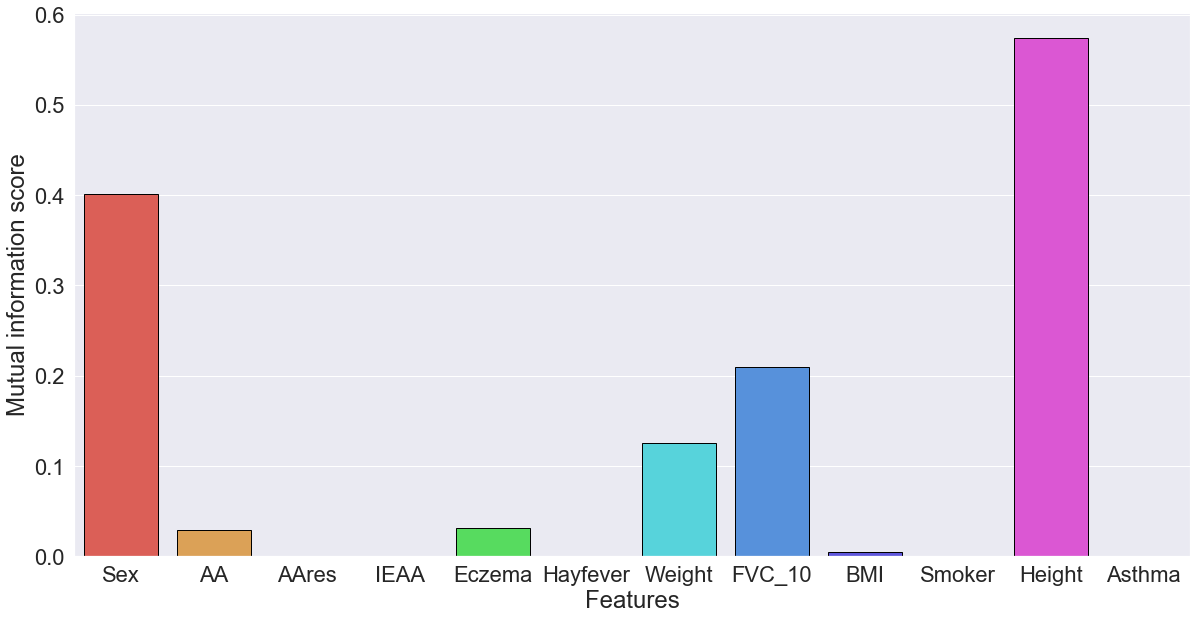 Figure S1. Mutual information score between each feature and the target which is FVC at age 18. Association of height and gender with FVC is higher than any of the other features.FeaturesAge 10Age 18FEV12.04 ± 0.294.151±0.786Female (%)43.25sameHeight (cm)139.07 ± 6.19171.71 ± 9.39Weight (kg)35.22 ± 7.5669.01 ± 14.25BMI (kg/m2)18.10 ± 2.9823.32 ± 4.58Ever asthma63 (19.33)94 (28.83)Eczema81 (24.85)61 (18.71)Hay fever65 (19.94)109 (33.46)AA19.10 ± 7.988.25 ± 8.26AAres-0.008 ± 3.99-0.06 ± 3.78IEAA-0.007 ± 3.90-0.07 ± 3.49FeaturesFEV1FVCSex0.42430.4015AA0.04430.0292AAres0.02770IEAA0.00210Eczema00.0314Hayfever0.03640Weight0.1140.1257FEV1_100.24520.2097BMI0.04340.0046Smoking0.02530Height0.46750.5735Asthma0.02370Added featureRegression modelR2RMSEAALinear74.91 ± 8.280.3782 ± 0.0720Lasso( α = 0.0001)74.90 ± 8.260.3784 ± 0.0719Ridge(α = 0.4)74.96 ± 8.160.3782 ± 0.0716Elastic Net(α = 0.001)74.91 ± 8.170.3785 ± 0.0714Bayesian Ridge74.93 ± 8.230.3782 ± 0.0718AAresLinear74.81 ±  7.880.3793 ± 0.0683Lasso( α = 0.0001)74.83 ± 7.800.3793 ± 0.0682Ridge(α = 0.4)74.87 ± 7.790.3790 ± 0.0683Elastic Net(α = 0.001)74.81 ± 7.870.3793 ± 0.0680Bayesian Ridge74.84 ± 7.840.3791 ± 0.0683IEAALinear74.77 ± 7.810.3796 ± -0.0673Lasso( α = 0.0001)74.77 ± 7.810.3796 ± 0.0673Ridge(α = 0.4)74.83 ± 7.720.3793 ± 0.0673Elastic Net(α = 0.001)74.79 ± 7.730.3796 ± 0.0670Bayesian Ridge74.8 ± 7.770.3794 ± 0.0673Added featureRegression modelR2RMSEAAresdiffLinear74.85 ± 7.460.3792 ± 0.0644Lasso( α = 0.0001)74.86 ± 7.450.3792 ± 0.0644)Ridge(α = 0.4)74.90 ± 7.380.3790 ± 0.0646)Elastic Net(α = 0.001)74.90 ± 7.400.3789 ± 0.0643)Bayesian Ridge74.88 ± 7.430.3791 ± 0.0645IEAAdiffLinear74.83 ± 7.530.3793 ± 0.0647Lasso( α = 0.0001)74.83 ± 7.520.3792 ± 0.0646Ridge(α = 0.4)74.88 ± 7.440.3791 ± 0.0648Elastic Net(α = 0.001)74.87 ± 7.460.3791 ± 0.0646Bayesian Ridge74.86 ± 7.490.3791 ± 0.0647)Added featureRegression modelR2RMSEAALinear74.85 ± 7.690.4485 ± 0.0729Lasso( α = 0.0001)74.87 ± 07.660.4484 ± 0.0727Ridge(α = 0.4)74.87 ± 7.600.4486 ± 0.0722Elastic Net(α = 0.0025)75.04 ± 7.320.4475 ± 0.0711Bayesian Ridge74.87 ± 07.660.4485 ± 0.0726AAresLinear75.10 ± 7.300.4467 ± 0.0701Lasso( α = 0.0001)75.12 ± 7.280.4466 ± 0.0700Ridge(α = 0.4)75.11 ± 7.210.4469 ± 0.0693Elastic Net(α = 0.0025)75.24 ± .07010.4460 ± 0.0687Bayesian Ridge75.12 ± .07260.4467 ± 0.0698IEAALinear75.01 ± .07410.4475 ± 0.0706Lasso( α = 0.0001)75.02 ± .07380.4473 ± 0.0704Ridge(α = 0.4)75.02 ± .07320.4476 ± 0.0698Elastic Net(α = 0.0025)75.18 ± .07080.4464 ± 0.0689Bayesian Ridge75.02 ± .07370.4474 ± 0.0703Added featureRegression modelR2RMSEAAresdiffLinear75.13 ± .07030.4467 ± 0.0668Lasso( α = 0.0001)75.14 ± .07030.4466 ± 0.0669Ridge(α = 0.4)75.13 ± .06960.4469 ± 0.0662Elastic Net(α = 0.0025)75.23 ± .06890.4461 ± 0.0669Bayesian Ridge75.14 ± .07000.4467 ± 0.0666IEAAdiffLinear75.26 ± .06850.4458 ± 0.0659Lasso( α = 0.0001)75.27 ± .06850.4457 ± 0.0660Ridge(α = 0.4)75.25 ± .06770.4460 ± 0.0653Elastic Net(α = 0.0025)75.32 ± .06770.4455 ± 0.0660Bayesian Ridge75.27 ± .06820.4457 ± 0.0656